NÁRODNÁ RADA SLOVENSKEJ REPUBLIKYVI. volebné obdobieČíslo: CRD-1198/2013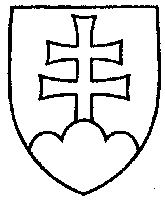 742UZNESENIENÁRODNEJ RADY SLOVENSKEJ REPUBLIKYzo 4. septembra 2013k vládnemu návrhu zákona o elektronickej podobe výkonu pôsobnosti orgánov verejnej moci a o zmene a doplnení niektorých zákonov (zákon o e-Governmente) – tlač 545	Národná rada Slovenskej republiky	po prerokovaní uvedeného vládneho návrhu zákona v druhom a treťom čítaní	s c h v a ľ u j evládny návrh zákona o elektronickej podobe výkonu pôsobnosti orgánov verejnej moci a o zmene a doplnení niektorých zákonov (zákon o e-Governmente), v znení schválených pozmeňujúcich a doplňujúcich návrhov.      Pavol  P a š k a   v. r.   predsedaNárodnej rady Slovenskej republikyOverovatelia:Milan  H a l ú z   v. r.Martin  P o l i a č i k   v. r.